РЕСПУБЛИКА ДАГЕСТАНАДМИНИСТРАЦИЯ МУНИЦИПАЛЬНОГО РАЙОНА«МАГАРАМКЕНТСКИЙ РАЙОН» 368780, с. Магарамкент, ул.Гагарина,2                                                                            тел: 55-18-00                                                                                                                 e-mail:mkentrayon@e-dag.ru«        »    _      __    2017г.                                                                                                №______________                                                                                  Администрация Главы             и Правительства             Республики ДагестанНа № 11/7-24-12718.10.2017 г. Представляем информацию по итогам реализации приоритетных проектов развития Республики Дагестан на территории МР «Магарамкентский район» за 9 месяцев 2017 года. Приложение: на 13 листах.Глава муниципального района                                   Ф.З. АхмедовИсп: Абдурагимов Р.Н.Тел.: 8 (235) 25-0-33Информацияо реализации приоритетных проектов развития Республики Дагестанна территории муниципального района«Магарамкентский район» за девять месяцев 2017 года1. «ОБЕЛЕНИЕ» ЭКОНОМИКИ»1.1Поступления по земельному налогу, тыс. рублейИндикативный показатель на 9 месяцев – 4391,0 млн. руб.Фактическое поступление- 6933,0 млн. руб. или 123,8% к плановому показателю и 109,8% к аналогичному периоду 2016 года.1.2 Количество земельных участков, внесенных в базу данных ГКН, ед.Индикативный показатель на 9 месяцев 2017 года отсутствует. На 01.10.2017 года в количество земельных участков внесенных в базу ГКН составляет 31028 ед.Количество земельных участков зарегистрированных в Едином государственном реестре прав на недвижимое имущество составляет 14600 ед.1.3Доля земельных участков, внесенных в базу АИС «Налог-3», к общему количеству земельных участков, %.Индикативный показатель на 9 месяцев 2017 года – 74,9% Фактический показатель за 9 месяцев 1542 ЗУ, что составляет 62,3% от плана (план 2474 ед.). Пояснение: невыполнение индикативного показателя за 9 месяцев 2017 года объясняется отсутствием адресных характеристик сел, несоответствием адресов. 1.4 Поступления по налогу на имущество физических лиц, тыс. рублейИндикативный показатель на 9 месяцев – 1480,0 тыс. руб. Фактическое поступление- 1648,2 тыс. руб. или 111,3% к плановому показателю и 108,0% к аналогичному периоду 2016 года.Пояснение: перевыполнение индикативного показателя за 9 месяцев 2017 года и фактическим показателям за аналогичный период 2016 года по данному виду налогов объясняется:1.Активизацией работы глав администраций сельских поселений и уполномоченных администрации района по сельским поселениям;1.5 Количество объектов капитального строительства, внесенных в базу данных ГКН, ед.Индикативный показатель на 9 месяцев 2017 года отсутствует.На 01.10.2017 года в количество ОКС внесенных в базу ГКН составляет 8747 ед.Количество ОКС зарегистрированных в Едином государственном реестре прав на недвижимое имущество составляет 5861 ед.1.6Доля объектов капитального строительства, внесенных в базу АИС «Налог-3», к общему количеству объектов капитального строительства, %Индикативный показатель на 9 месяцев 2017 года – 430 объектов или 75%. Фактический показатель за 9 месяцев-  1126 объекта или 262%.Пояснение: перевыполнение индикативного показателя за 9 месяцев 2017 года на 262% объясняется работой ОМСУ по уточнению ранее внесенных данных. Считаем целесообразным данный индикативный показатель также оценивать по общему количеству ЗУ внесенных в АИС «Налог-3», а не за конкретный период.1.7 Поступление НДФЛ в консолидированный бюджет МР «Магарамкентский район», тыс. рублей.Индикативный показатель на 9 месяцев –59064 тыс. руб.Фактическое поступление-61,655 млн. руб. или 104% к плановому показателю или рост в 102% к факту 2016 года.1.8 Поступления от налогоплательщиков, применяющих специальные налоговые режимы, млн рублей.Индикативный показатель на 9 месяцев -8,079 млн. руб.Фактическое поступление–8,033 млн. руб. или 99,4% к плановому показателю и 98,7% к факту 2016 года.Пояснение: Поступление единого налога на вмененный доход за январь-сентябрь 2017 года составило 458,3 тыс.рублей, или 55% от установленного планового задания.Снижение показателя по данному налогу связанно с переходом значительного количества плательщиков ЕНВД на иные режимы налогообложения. Поступление налога, уплачиваемого в связи с применением упрощенной системы налогообложения, составило 6609,6 тыс. рублей, или  99,4% от установленного планового задания.Единый сельскохозяйственный налог за январь-сентябрь 2017 года составил 168% от назначения на 9 месяцев.1.9 Поступление неналоговых доходов, тыс. рублейИндикативный показатель на 9 месяцев –10494,0 тыс. руб. Фактическое поступление-11169,4 тыс.руб. или 106,4% к плановому показателю и 101,5% к факту 2016 года.Пояснение: выполнение индикативного показателя за 9 месяцев 2017 года и фактического показателя за аналогичный период 2016 года объясняется:Активизацией работы МКУ «Отдел земельных отношений и землепользования» в части взыскания образовавшейся задолженности по арендной плате.1.10 Количество выявленных и поставленных на налоговый учет лиц, осуществляющих предпринимательскую деятельность без соответствующей регистрации в налоговых органах, чел.Индикативный показатель не установлен.Количество выявленных и поставленных на налоговый учет лиц, осуществляющих предпринимательскую деятельность без соответствующей регистрации в налоговых органах за 9 месяцев 2017 года составило-92 чел. или 124,3%  к аналогичному периоду 2016 года.Также с начала текущего года составлено 141 протоколов об административном правонарушении по ст.14.1 КоАП работниками полиции и налоговой инспекции на лиц, которые осуществляют предпринимательскую деятельность без постановки на учет в налоговых органах.1.11 Количество выявленных лиц, работающих без оформления трудовых отношений, с которыми заключены трудовые договоры.Индикативный показатель - 740 чел.Фактический показатель за 9 месяцев- 581 чел или 78,5%.Пояснение: невыполнение индикативного показателя за 9 месяцев 2017 года и фактическим показателям за аналогичный период 2016 года объясняется:1.  Установление завышенного плана-задания на год по снижению неформальной занятости в муниципальном районе «Магарамкентский район».  2. Увеличением сумм отчислений по страховым взносам индивидуальными предпринимателями;3.Увеличением МРОТ;2. «ТОЧКИ РОСТА», ИНВЕСТИЦИИ И ЭФФЕКТИВНОЕ ТЕРРИТОРИАЛЬНОЕ РАЗВИТИЕ»2.1 Объем привлеченных внебюджетных инвестиций в основной капитал, млн. руб.Индикативный показатель, установленный на 2017 год-2412,6 млн. руб.Фактический показатель за 9 месяцев -2195,8 млн. руб., что составляет-91% от годового планового значения или 109,7% к аналогичному периоду 2016 года.Пояснение: Увеличение объема внебюджетных инвестиций по сравнению с соответствующим периодом 2016 года объясняется как увеличением площади введенных в действие жилых домов, также начало реализации новых инвестиционных проектов.2.2. Количество реализуемых инвестиционных проектов, ед.Индикативный показатель отсутствует.Фактическое количество реализуемых инвестиционных проектов по состоянию на 01.10.2017 года-8 ед., в том числе: 2 проекта по строительству тепличных комплексов в с. Картас-Казмаляр; 1 проект строительство спортивного комплекса на площади 1500 кв.м. в с. Кчун-Казмаляр; 1 проект по строительству детского сада на 50 мест в с.Мугерган; 2-проекта по строительству рыбоводческих ферм по разведению форели; 2-проекта по строительству школ в с. Яраг-Казмаляр и с. Бильбиль-Казмаляр.2.3 Число субъектов малого и среднего предпринимательства всего, ед.Индикативный показатель на 2017 год - 510 ед. Фактический показатель, по имеющимся у нас сведениям, 919, в том числе малых и средних предприятий-82, ИП-837.Пояснение: Сокращение численности субъектов малого и среднего предпринимательства по сравнению с данными за соответствующий период 2016 года, в том числе объясняется закрытием отдельных неэффективных предприятий, продолжительное время не осуществляющих деятельность.2.4 Количество вновь созданных постоянных рабочих мест, ед.Индикативный показатель определен для числа вновь созданных рабочих мест, в том числе сезонных и временных в количестве-964 чел. в 2017 году.Фактически за 9 месяцев 2017 года создано-974 рабочих мест, в том числе-  142 постоянных.2.5Количество введенных в эксплуатацию объектов соцкультбыта, ед.Индикативный показатель не установлен. Фактически на 01.10.2017 года, из введенных в эксплуатацию объектов, 1 объект в сфере соцкультбыта- ввод в действие школы на 100 уч.мест. в Приморский.2.6 Количество новых паспортизированных туристских маршрутов, ед.Индикативный показатель не установлен. На территории района определены три туристических маршрута для въездного туризма.1.Западное направление маршрут № 1: Экскурсия по с. Магарамкент с посещением краеведческого музея, Центра традиционной культуры народов России, памятников истории и культуры религиозного значения- Пир Нуха (Ноя)-«Нухапир» XVв., Пир Яраг-Эфенди XIXв.2.Восточное направление маршрут № 2: Экскурсия по Самурскому природному заказчику Федерального значения (Самурский лес), близ п. Приморский.          3.Южное направление маршрут № 3: Экскурсия в древнее поселение «Гарахское» (эпоха раннего железа), близ с. Гарах.2.7Количество событийных мероприятий в сфере туризма и НХП, проводимых на территории муниципального образования, ед.Индикативный показатель не установлен.За 9 месяцев 2017 года на территории района событийные мероприятия в сфере туризма и НХП не состоялись.3. «НОВАЯ ИНДУСТРИАЛИЗАЦИЯ»3.1 Объем произведенной продукции промышленными предприятиями, млн. руб.Объем произведенной продукции промышленными предприятиями составила 88,5 млн. руб.Фактический показатель за 9 месяцев 2017 г.- 88,5 млн. руб., что составляет-78,4% от годового индикативного показателя или 104,7% к уровню 9 месяцев 2016 года.3.2Количество вновь образованных промышленных предприятий (в том числе малых и средних форм), ед.Индикативный показатель на 2017 год не определен. Фактически за отчетный период образовано одно предприятие в сфере промышленности- открыт один щебеночный завод.3.3.Количество вновь созданных рабочих мест в отрасли промышленность», ед.Индикативный показатель на 2017 год не определен. Фактически за 9 месяцев 2017 года создано 20 постоянных рабочих мест в вновь открытых предприятиях промышленности.3.4 Объем привлеченных инвестиций в отрасль «промышленность», млн. рублейИндикативный показатель на 2017 год не установлен. Фактически по состоянию на 01.10.2017 года объем внебюджетных инвестиций, привлеченных в отрасль «промышленность», составил-25 млн. руб.4. «ЭФФЕКТИВНОЕ ГОСУДАРСТВЕННОЕ УПРАВЛЕНИЕ»4.1Количество муниципальных служащих, прошедших профессиональную переподготовку и повышение квалификации, чел.Индикативный показатель на 2017 год-11 чел. Фактический показатель за 9 месяцев -11 чел., что составляет-100% от годового задания или 81,8 % по отношению к аналогичному периоду 2016 года.4.2Доля рабочих мест муниципальных служащих, подключенных к ЕСЭД, %Индикативный показатель на 2017 год- 100%. Фактический показатель по состоянию на 01.10.2017 100%.4.3Количество администраций сельских поселений муниципального образования, подключенных к ЕСЭД, ед.Индикативный показатель на 2017 год- 0 ед. Фактический показатель за 9 месяцев -0 ед.Пояснение: невыполнение индикативного показателя за 9 месяцев 2017 года объясняется:1.Отсутствием достаточных финансовых возможностей бюджета района на обеспечение расширение возможностей оборудования для функционирования ЕСЭД-Дело;2. Отсутствием защищенных каналов связи в администрациях сельских поселений;3.Отсутствием достаточных финансовых возможностей сельских поселений на приобретение и установку необходимого оборудования для функционирования ЕСЭД-Дело;4.4Охват граждан старше 14 лет, зарегистрированных на портале государственных и муниципальных услуг, %. Индикативный показатель на 2017 год-28409 чел.-100%. Фактический показатель за 9 месяцев -22237 чел. или 78,2% из них: через МФЦ-22237 чел. или 100%.Пояснение: невыполнение индикативного показателя за 9 месяцев 2017 года по ЦО на базе администрации объясняется:1.Охватом подавляющего большинства населения в возрасте от 14 лет центрами обслуживания на базе МФЦ (22237 чел.). В целом охват граждан старше 14 лет, зарегистрированных на портале государственных и муниципальных услуг, составляет-78,2% от общего количества граждан данного возраста.4.5Количество услуг, оказанных гражданам в электронном виде, ед.Индикативный показатель на 2017 год не установлен. Услуги, оказанные гражданам в электронном виде, отсутствуют в связи с отсутствием пожеланий граждан о предоставлении услуги в электронном виде.5. «БЕЗОПАСНЫЙ ДАГЕСТАН»5.1. Количество мероприятий (совещаний, семинаров, лекций, публикаций в СМИ, в том числе и в сети Интернет, радио, телепередач, круглых столов, встреч и т.д.) по вопросам противодействия идеологии терроризма.Индикативный показатель на 2017 год не установлен. Фактически проведено мероприятий-47, что на 11 или 30,5% больше, чем за соответствующий период 2016 года.5.2. Количество совершенных тяжких и особо тяжких преступлений.Индикативный показатель на 2017 год не установлен. Фактически за 9 месяцев 2017 года совершено-43 или рост составил-13 случая или 130% к уровню аналогичного периода 2016 года.5.3. Количество наркоманов, состоящих на учете, чел.Индикативный показатель на 2017 год не установлен. Фактически за 9 месяцев 2017 года на учете состоят-37 чел., что не изменилось к аналогичному периоду 2016 года.5.4. Количество зарегистрированных преступлений, связанных с незаконным оборотом наркотических средств, психотропных веществ или их аналогами, сильнодействующих веществ.Индикативный показатель на 2017 год не установлен. Фактически за 9 месяцев 2017 года зарегистрировано-64 или рост составил-18 или 139% к уровню аналогичного периода 2016 года.5.5. Число лиц погибших вследствие чрезвычайных происшествий и пожаров, чел.Индикативный показатель на 2017 год -0. За отчетный период случаев со смертельным исходом в результате ЧП на территории района, как и в 2016 году не выявлено.6. «ЭФФЕКТИВНЫЙ АПК»6.1. Производство продукции растениеводства, млн. руб.Индикативный показатель, установленный на 2017 год-3380,3 млн. руб. Фактический показатель за 9 месяцев -3144,2 млн. руб., что составляет-124,0% от годового планового значения или 114,5% к уровню 9 месяцев 2016 года.6.2. Производство продукции животноводства, млн. руб.Индикативный показатель, установленный на 2017 год-649,6 млн. руб. Фактический показатель за 9 месяцев -445,6 млн. руб., что составляет-68,5% от годового планового значения или 104,6% к уровню 9 месяцев 2016 года.6.3. Среднемесячная заработная плата в сельскохозяйственных организациях, тыс. руб.Индикативный показатель, установленный на 2017 год не ниже МРОТ (7800 руб.). Фактический показатель за 9 месяцев - 24000 руб.6.4. Количество вновь созданных СПОКов, ед.Индикативный показатель на 2017 год не установлен. Фактический показатель за 9 месяцев–3 ед.6.5. Объем инвестиций в основной капитал предприятий и организаций сельского хозяйства (только внебюджетные источники), млн. рублей.Индикативный показатель на 2017 год не установлен. Фактический показатель за 9 месяцев 2017 года-442,1 млн. руб., что превышает аналогичный показатель 9 месяцев 2016 года на 231,1%.6.6 Количество инвестиционных проектов в АПК, ед.Индикативный показатель на 2017 год не установлен. Фактический показатель за 9 месяцев 2017 года -4 ед. что превышает аналогичный показатель 9 месяцев 2016 года на 133,3%.6.7Площадь неиспользуемых земель сельскохозяйственного назначения/пашни, га.Индикативный показатель -доля используемой пашни, на 2017 год-98,4%. Фактический показатель 98,1%.6.8Площадь закладки многолетних насаждений, га, в том числе:садов и виноградников, га. Индикативный показатель на 2017 год: садов-125 га, виноградников-155 га. Фактически за 9 месяцев 2017 года посажено садов-467 га, виноградников-93 га, что составляет 267,6% выполнения плановых заданий по посадке садов и 60% по виноградникам. По отношению к соответствующему периоду 2016 года виноградников посажено на 110,7% больше, садов на 307,2%. Осенней посадкой индикативный показатель по виноградникам также будет выполнен на 100%.7. «ЧЕЛОВЕЧЕСКИЙ КАПИТАЛ»7.1 Уровень младенческой смертности, %.Индикативный показатель определен майским Указом Президента РФ-не более 7,5% на 1000 родившихся детей. Фактический показатель за 9 месяцев 2017 года- 44,5%, что выше на 37% от индикативного показателя и 37,3% от уровня показателя за аналогичный период 2016 года.7.2Повышение квалификации и переподготовка медицинских работников, чел.Фактический показатель за 9 месяцев 2017 года составляет 5,9% от индикативного показателя и 6,7% за аналогичный период 2016 года.7.3Охват граждан старше 14 лет, подлежащих диспансеризации, %. Фактический показатель за 9 месяцев 2017 года-63% и 82,6% за аналогичный период 2016 года.7.4Охват детей от трех до семи лет дошкольным образованием, %.Индикативный показатель определен майским Указом Президента РФ- 100%. Фактический показатель за 9 месяцев 2017 года-52%.7.5Количество обучающихся в образовательных учреждениях общего образования, чел.Индикативный показатель на 2017 год отсутствует. Фактический показатель за 9 месяцев 2017 года-7059 учащихся.7.6 Доля выпускников школ, не получивших аттестат о среднем общем образовании, %.Фактический показатель составляет-9,1% и на 6% от уровня показателя за аналогичный период 2016 года.7.7Средний бал ЕГЭ по обязательным предметам.Индикативный показатель на 2016/2017 учебный год по русскому языку-36балла, по математике-3 балла. Фактический показатель по русскому языку-51,7 балла, что больше на 43,6% индикативного показателя и на 4,5% от уровня показателя за 2015/ 2016 учебный год, по математике -3,4 балла, что больше индикативного показателя на 0,3 балла или на 11% и меньше уровня 2015/2016 учебного года на 0,1 балла или на 3%.7.8 Количество педагогов, прошедших курсы повышения квалификации в соответствии с образовательным стандартом, чел.Фактический показатель за 9 месяцев 2017 года-197 чел. и больше на 105 чел. за аналогичный период 2016 года. До конца 2017 года индикативный показатель будет выполнен на 100%.7.9 Среднемесячная заработная плата в учреждениях:здравоохранения, тыс. руб.дошкольного образования, тыс. руб.общего образования, тыс. руб.культуры, тыс. руб.Индикативный показатель, определенный «дорожной картой» на 2017 год:здравоохранения -          тыс. руб.дошкольного образования - 16,966тыс. руб.общего образования - 16,966тыс. руб.культуры - 15,269тыс. руб.Фактический показатель за 9 месяцев 2017 года:здравоохранения -          тыс. руб.дошкольного образования - 16,3тыс. руб.общего образования – 19,5 тыс. руб.культуры -.7.10Количество спортивных объектов:открытого типа, 83 ед.закрытого типа, 18 ед.7.11Количество лиц, сдавших нормы физкультурно-спортивного комплекса «Готов к труду и обороне» (ГТО)», ед.Индикативный показатель на 2017 год не установлен. Фактический показатель составляет-1271 чел., что меньше на 23,8% от уровня показателя за аналогичный период 2016 года.7.12Охват поселений муниципального образования в рамках проекта «Культура – детям Дагестана», ед.	Индикативный показатель на 2017 год - 22 (все поселения). Фактический показатель -100%.7.13Количество мероприятий международного, всероссийского, межрегионального, республиканского уровня, где приняли участие творческие коллективы муниципального образования.Индикативный показатель на 2017 год не определен.Фактический показатель за отчетный период -4, что в 4 раза больше чем за соответствующий период 2016 года.7.14Уровень зарегистрированной безработицы, %.Индикативный показатель на 2017 год не определен. Фактический показатель за отчетный период -4,0, что в 2,5% больше, чем за соответствующий период 2016 года. 7.15.Доля объектов социальной инфраструктуры, на которые сформированы паспорта доступности, в общем количестве объектов социальной инфраструктуры в приоритетных сферах жизнедеятельности инвалидов и других маломобильных групп населения, %.Фактический показатель за отчетный период -35,7%.7.16 Количество молодежи, вовлеченной в мероприятия, проводимые Минмолодежи РД, чел.Индикативный показатель на 2017 год не определен. Фактический показатель за отчетный период – 20 чел., что превышает уровень показателя за аналогичный период 2016 годаЦЕЛЕВЫЕ ИНДИКАТОРЫитогов реализации приоритетных проектов развития Республики Дагестан в 2017 году в МР «Магарамкентский район»№Приоритетный проект/индикатор, ед. изм.Приоритетный проект/индикатор, ед. изм.I кварталI кварталI полугодиеI полугодие9 месяцев9 месяцев9 месяцевИтоги за годИтоги за год№Приоритетный проект/индикатор, ед. изм.Приоритетный проект/индикатор, ед. изм.201620172016201720162017201720162017«ОБЕЛЕНИЕ» ЭКОНОМИКИ»«ОБЕЛЕНИЕ» ЭКОНОМИКИ»«ОБЕЛЕНИЕ» ЭКОНОМИКИ»«ОБЕЛЕНИЕ» ЭКОНОМИКИ»«ОБЕЛЕНИЕ» ЭКОНОМИКИ»«ОБЕЛЕНИЕ» ЭКОНОМИКИ»«ОБЕЛЕНИЕ» ЭКОНОМИКИ»«ОБЕЛЕНИЕ» ЭКОНОМИКИ»«ОБЕЛЕНИЕ» ЭКОНОМИКИ»«ОБЕЛЕНИЕ» ЭКОНОМИКИ»«ОБЕЛЕНИЕ» ЭКОНОМИКИ»Поступления по земельному налогу, млн рублейПоступления по земельному налогу, млн рублей2,92,94,83,96,06,96,9Доля площади земельных участков, являющихся объектами налогообложения земельным налогом, в общей площади муниципального образования, % Доля площади земельных участков, являющихся объектами налогообложения земельным налогом, в общей площади муниципального образования, % 444454545454545Поступления по налогу на имущество физических лиц, млн. рублейПоступления по налогу на имущество физических лиц, млн. рублей245,9363,6926,89811,5251,6481,648Доля площади объектов капитального строительства, подлежащая налогообложению по налогу на имущество физических лиц, в общей площади объектов капитального строительства муниципального образования, %  Доля площади объектов капитального строительства, подлежащая налогообложению по налогу на имущество физических лиц, в общей площади объектов капитального строительства муниципального образования, %  Поступление НДФЛ в консолидированный бюджет Республики Дагестан, млн рублейПоступление НДФЛ в консолидированный бюджет Республики Дагестан, млн рублей19,720,140,740,160,561,461,4Поступления от налогоплательщиков, применяющих специальные налоговые режимы, млн рублейПоступления от налогоплательщиков, применяющих специальные налоговые режимы, млн рублей2,824,548,18,18,1Поступление неналоговых доходов, млн рублейПоступление неналоговых доходов, млн рублей2,53,36,99,611,011,211,2Количество выявленных и поставленных на налоговый учет лиц, осуществляющих предпринимательскую деятельность без соответствующей регистрации в налоговых органах, чел.Количество выявленных и поставленных на налоговый учет лиц, осуществляющих предпринимательскую деятельность без соответствующей регистрации в налоговых органах, чел.42116787749292Количество выявленных лиц, работающих без оформления трудовых отношений, с которыми заключены трудовые договора, чел.Количество выявленных лиц, работающих без оформления трудовых отношений, с которыми заключены трудовые договора, чел.12119313329721531531«ТОЧКИ РОСТА», ИНВЕСТИЦИИ И ЭФФЕКТИВНОЕ ТЕРРИТОРИАЛЬНОЕ РАЗВИТИЕ»«ТОЧКИ РОСТА», ИНВЕСТИЦИИ И ЭФФЕКТИВНОЕ ТЕРРИТОРИАЛЬНОЕ РАЗВИТИЕ»«ТОЧКИ РОСТА», ИНВЕСТИЦИИ И ЭФФЕКТИВНОЕ ТЕРРИТОРИАЛЬНОЕ РАЗВИТИЕ»«ТОЧКИ РОСТА», ИНВЕСТИЦИИ И ЭФФЕКТИВНОЕ ТЕРРИТОРИАЛЬНОЕ РАЗВИТИЕ»«ТОЧКИ РОСТА», ИНВЕСТИЦИИ И ЭФФЕКТИВНОЕ ТЕРРИТОРИАЛЬНОЕ РАЗВИТИЕ»«ТОЧКИ РОСТА», ИНВЕСТИЦИИ И ЭФФЕКТИВНОЕ ТЕРРИТОРИАЛЬНОЕ РАЗВИТИЕ»«ТОЧКИ РОСТА», ИНВЕСТИЦИИ И ЭФФЕКТИВНОЕ ТЕРРИТОРИАЛЬНОЕ РАЗВИТИЕ»«ТОЧКИ РОСТА», ИНВЕСТИЦИИ И ЭФФЕКТИВНОЕ ТЕРРИТОРИАЛЬНОЕ РАЗВИТИЕ»«ТОЧКИ РОСТА», ИНВЕСТИЦИИ И ЭФФЕКТИВНОЕ ТЕРРИТОРИАЛЬНОЕ РАЗВИТИЕ»«ТОЧКИ РОСТА», ИНВЕСТИЦИИ И ЭФФЕКТИВНОЕ ТЕРРИТОРИАЛЬНОЕ РАЗВИТИЕ»«ТОЧКИ РОСТА», ИНВЕСТИЦИИ И ЭФФЕКТИВНОЕ ТЕРРИТОРИАЛЬНОЕ РАЗВИТИЕ»2.1Объем привлеченных инвестиций в основной капитал (внебюджетные источники), млн рублейОбъем привлеченных инвестиций в основной капитал (внебюджетные источники), млн рублей749,5790,6135713892001219521952.2Количество реализуемых инвестиционных проектов, ед.Количество реализуемых инвестиционных проектов, ед.78787882.3Число субъектов малого и среднего предпринимательства всего, ед.Число субъектов малого и среднего предпринимательства всего, ед.6026526396576499199192.3малых и средних предприятий, ед.малых и средних предприятий, ед.828282828282822.3индивидуальных предпринимателей, ед.индивидуальных предпринимателей, ед.5045705508385678378372.4Количество вновь созданных постоянных рабочих мест, ед.Количество вновь созданных постоянных рабочих мест, ед.263358642131421422.5Количество введенных в эксплуатацию объектов соцкультбыта, ед.Количество введенных в эксплуатацию объектов соцкультбыта, ед.--110112.6Количество новых паспортизированных туристических маршрутов, ед.Количество новых паспортизированных туристических маршрутов, ед.---2---2.7Количество событийных мероприятий в сфере туризма и НХП, проводимых на территории муниципального образования, ед. Количество событийных мероприятий в сфере туризма и НХП, проводимых на территории муниципального образования, ед. 3.«НОВАЯ ИНДУСТРИАЛИЗАЦИЯ»«НОВАЯ ИНДУСТРИАЛИЗАЦИЯ»«НОВАЯ ИНДУСТРИАЛИЗАЦИЯ»«НОВАЯ ИНДУСТРИАЛИЗАЦИЯ»«НОВАЯ ИНДУСТРИАЛИЗАЦИЯ»«НОВАЯ ИНДУСТРИАЛИЗАЦИЯ»«НОВАЯ ИНДУСТРИАЛИЗАЦИЯ»«НОВАЯ ИНДУСТРИАЛИЗАЦИЯ»«НОВАЯ ИНДУСТРИАЛИЗАЦИЯ»«НОВАЯ ИНДУСТРИАЛИЗАЦИЯ»«НОВАЯ ИНДУСТРИАЛИЗАЦИЯ»3.1Объем произведенной продукции промышленными предприятиями, млн рублейОбъем произведенной продукции промышленными предприятиями, млн рублей25,328,849,551,485,488,588,53.2Количество вновь образованных промышленных предприятий (в том числе малых и средних форм), ед.Количество вновь образованных промышленных предприятий (в том числе малых и средних форм), ед.-------3.3Количество вновь созданных рабочих мест в отрасли «промышленность», ед.Количество вновь созданных рабочих мест в отрасли «промышленность», ед.-------3.4Объем привлеченных инвестиций в отрасль «промышленность», млн рублейОбъем привлеченных инвестиций в отрасль «промышленность», млн рублей-------4.	 «ЭФФЕКТИВНОЕ ГОСУДАРСТВЕННОЕ УПРАВЛЕНИЕ»4.	 «ЭФФЕКТИВНОЕ ГОСУДАРСТВЕННОЕ УПРАВЛЕНИЕ»4.	 «ЭФФЕКТИВНОЕ ГОСУДАРСТВЕННОЕ УПРАВЛЕНИЕ»4.	 «ЭФФЕКТИВНОЕ ГОСУДАРСТВЕННОЕ УПРАВЛЕНИЕ»4.	 «ЭФФЕКТИВНОЕ ГОСУДАРСТВЕННОЕ УПРАВЛЕНИЕ»4.	 «ЭФФЕКТИВНОЕ ГОСУДАРСТВЕННОЕ УПРАВЛЕНИЕ»4.	 «ЭФФЕКТИВНОЕ ГОСУДАРСТВЕННОЕ УПРАВЛЕНИЕ»4.	 «ЭФФЕКТИВНОЕ ГОСУДАРСТВЕННОЕ УПРАВЛЕНИЕ»4.	 «ЭФФЕКТИВНОЕ ГОСУДАРСТВЕННОЕ УПРАВЛЕНИЕ»4.	 «ЭФФЕКТИВНОЕ ГОСУДАРСТВЕННОЕ УПРАВЛЕНИЕ»4.	 «ЭФФЕКТИВНОЕ ГОСУДАРСТВЕННОЕ УПРАВЛЕНИЕ»4.	 «ЭФФЕКТИВНОЕ ГОСУДАРСТВЕННОЕ УПРАВЛЕНИЕ»4.14.1Количество муниципальных служащих, прошедших профессиональную переподготовку и повышение квалификации, чел.44686664.24.2Доля рабочих мест муниципальных служащих, подключенных к ЕСЭД, %1001001001001001001004.34.3Количество администраций сельских поселений муниципального образования, подключенных к ЕСЭД, ед.-------4.44.4Охват граждан старше 14 лет, зарегистрированных на портале государственных и муниципальных услуг, %.---20,5-47474.54.5Количество услуг, оказанных гражданам в электронном виде, ед.485674461215713880---5.5.«БЕЗОПАСНЫЙ ДАГЕСТАН»«БЕЗОПАСНЫЙ ДАГЕСТАН»«БЕЗОПАСНЫЙ ДАГЕСТАН»«БЕЗОПАСНЫЙ ДАГЕСТАН»«БЕЗОПАСНЫЙ ДАГЕСТАН»«БЕЗОПАСНЫЙ ДАГЕСТАН»«БЕЗОПАСНЫЙ ДАГЕСТАН»«БЕЗОПАСНЫЙ ДАГЕСТАН»«БЕЗОПАСНЫЙ ДАГЕСТАН»«БЕЗОПАСНЫЙ ДАГЕСТАН»5.15.1Количество мероприятий (совещаний, семинаров, лекций, публикаций в СМИ, в том числе и в сети Интернет, радио - телепередач, круглых столов, встреч и т.д.) по вопросам противодействия идеологии терроризма.1839801001001005.25.2Количество совершенных тяжких и особо тяжких преступлений1114273256435.35.3Количество наркоманов, состоящих на учете, чел.3837373737375.45.4Количество зарегистрированных преступлений, связанных с незаконным оборотом наркотических средств, психотропных веществ или их аналогами, сильнодействующих веществ 97292446645.65.6Число лиц погибших в следствие чрезвычайных происшествий и пожаров, чел. ------6.6.«ЭФФЕКТИВНЫЙ АГРОПРОМЫШЛЕННЫЙ КОМПЛЕКС»«ЭФФЕКТИВНЫЙ АГРОПРОМЫШЛЕННЫЙ КОМПЛЕКС»«ЭФФЕКТИВНЫЙ АГРОПРОМЫШЛЕННЫЙ КОМПЛЕКС»«ЭФФЕКТИВНЫЙ АГРОПРОМЫШЛЕННЫЙ КОМПЛЕКС»«ЭФФЕКТИВНЫЙ АГРОПРОМЫШЛЕННЫЙ КОМПЛЕКС»«ЭФФЕКТИВНЫЙ АГРОПРОМЫШЛЕННЫЙ КОМПЛЕКС»«ЭФФЕКТИВНЫЙ АГРОПРОМЫШЛЕННЫЙ КОМПЛЕКС»«ЭФФЕКТИВНЫЙ АГРОПРОМЫШЛЕННЫЙ КОМПЛЕКС»«ЭФФЕКТИВНЫЙ АГРОПРОМЫШЛЕННЫЙ КОМПЛЕКС»«ЭФФЕКТИВНЫЙ АГРОПРОМЫШЛЕННЫЙ КОМПЛЕКС»6.16.1Производство продукции растениеводства, в млн. руб.       6470077960471610934874232005026985856.26.2Производство продукции животноводства, в млн. руб.      13180295801158401295294258004456656.36.3Среднемесячная заработная плата в сельскохозяйственных организациях, тыс. руб.23,123,6242424246.46.4Количество вновь созданных СПОКов, ед.2030036.56.5Объем инвестиций в основной капитал предприятий и организаций сельского хозяйства (только внебюджетные источники), млн. рублей56,1162,9137,8337,9152,4344,16.66.6Количество инвестиционных проектов в АПК, ед.3434346.76.7Площадь неиспользуемых земель сельскохозяйственного назначения/пашни, %1,51,41,41,21,41,26.86.8Площадь закладки многолетних насаждений, га922672265546.86.8садов352001424611524676.86.8виноградников5767849384937.7.«ЧЕЛОВЕЧЕСКИЙ КАПИТАЛ»«ЧЕЛОВЕЧЕСКИЙ КАПИТАЛ»«ЧЕЛОВЕЧЕСКИЙ КАПИТАЛ»«ЧЕЛОВЕЧЕСКИЙ КАПИТАЛ»«ЧЕЛОВЕЧЕСКИЙ КАПИТАЛ»«ЧЕЛОВЕЧЕСКИЙ КАПИТАЛ»«ЧЕЛОВЕЧЕСКИЙ КАПИТАЛ»«ЧЕЛОВЕЧЕСКИЙ КАПИТАЛ»«ЧЕЛОВЕЧЕСКИЙ КАПИТАЛ»«ЧЕЛОВЕЧЕСКИЙ КАПИТАЛ»7.17.1Уровень детской смертности, в %--2822,244,844,544,57.27.2Повышение квалификации и переподготовка медицинских работников, %3,23,34,54,36,75,95,97.37.3Охват граждан старше 14 лет, подлежащих диспансеризации, %  713,513,927,982,663,063,07.47.4Охват детей от трех до семи лет дошкольным образованием  -50,7-52-52527.57.5Количество обучающихся в образовательных учреждениях общего образования, чел.715471547154705970597.67.6Доля выпускников школ, не получивших аттестат о среднем образовании, %--15,59,315,19,19,17.77.7Средний бал ЕГЭ по обязательным предметам   -------7.87.8Количество педагогов, прошедших курсы повышения квалификации в соответствии с образовательным стандартом, чел.2107253021971977.97.9Среднемесячная заработная плата в учреждениях:здравоохранения, тыс. руб.дошкольного образования, тыс. руб.общего образования, тыс. руб.культуры, тыс. руб.16,117,815,418,215,9     18,116,2    18,515,9     19,516,3    19,516,3    19,57.107.10Количество спортивных объектов:открытого типа, ед.закрытого типа, ед. помощь 83188318831883188318831883187.117.11Количество лиц, сдавших нормы физкультурно-спортивного комплекса «Готов к труду и обороне» (ГТО)», ед. 7846837846831668127112717.127.12Охват поселений муниципального образования в рамках проекта «Культура-детям Дагестана», ед.1001001001001001001007.137.13Количество мероприятий международного, всероссийского, межрегионального, республиканского уровня, где приняли участие творческие коллективы муниципального образования14131447.147.14Уровень зарегистрированной безработицы, %3,84,93,94,63,94,04,07.157.15Доля объектов социальной инфраструктуры, на которые сформированы паспорта доступности, в общем количестве объектов социальной инфраструктуры в приоритетных сферах жизнедеятельности инвалидов и других маломобильных групп населения, %35,735,735,735,7-35,735,77.167.16Количество молодежи, вовлеченной в мероприятия, проводимые Минмолодежи РД, чел.-20-20-2020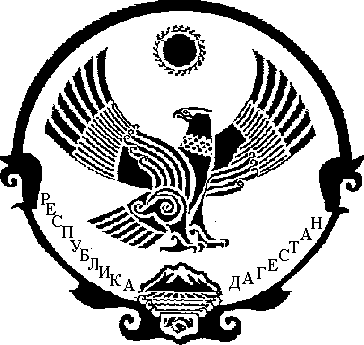 